In Class Saver – ScreenshotBy Haylie Hawxhurst Using KeyboardUsing Word Screenshot 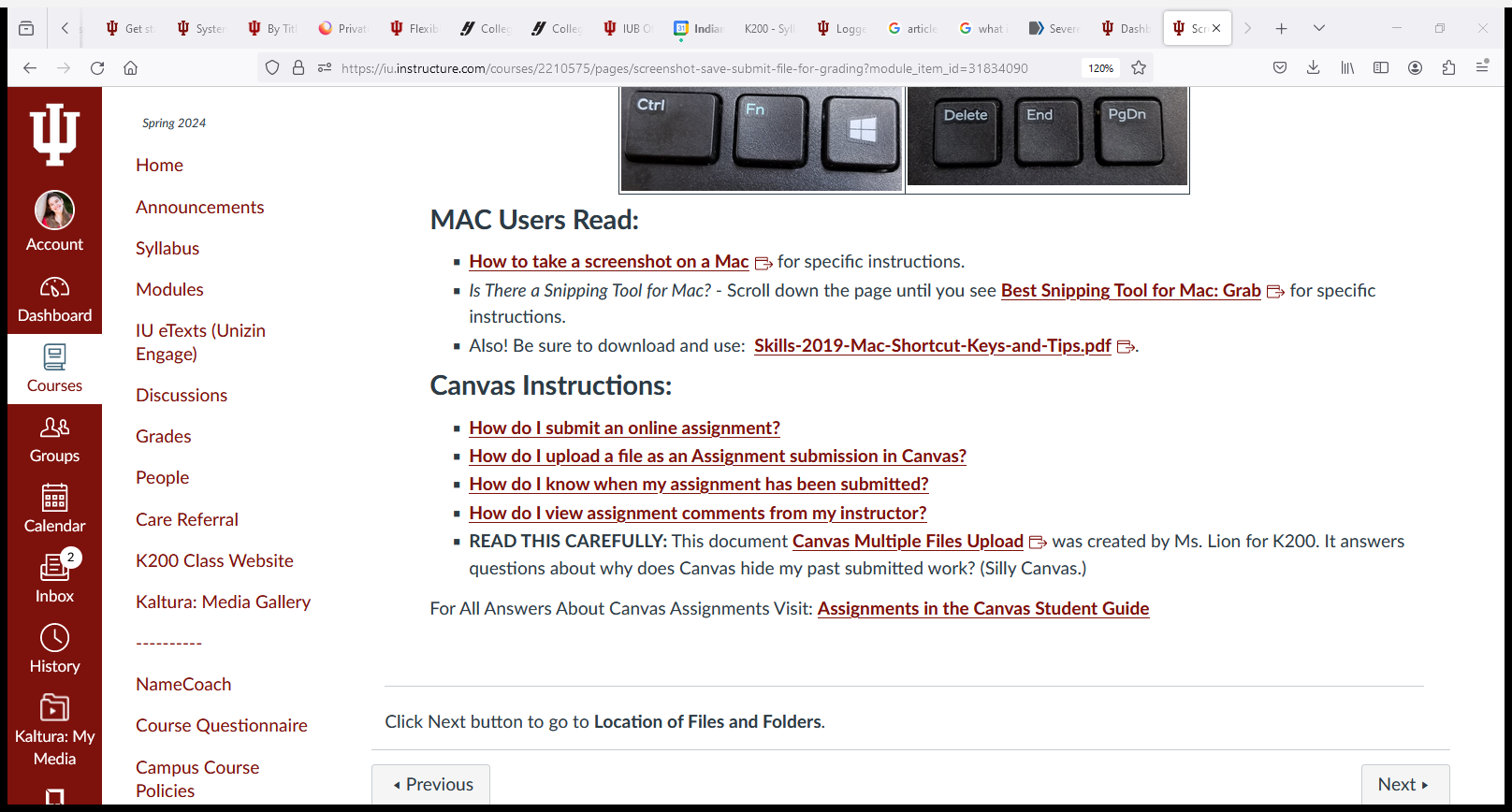 Snipping tool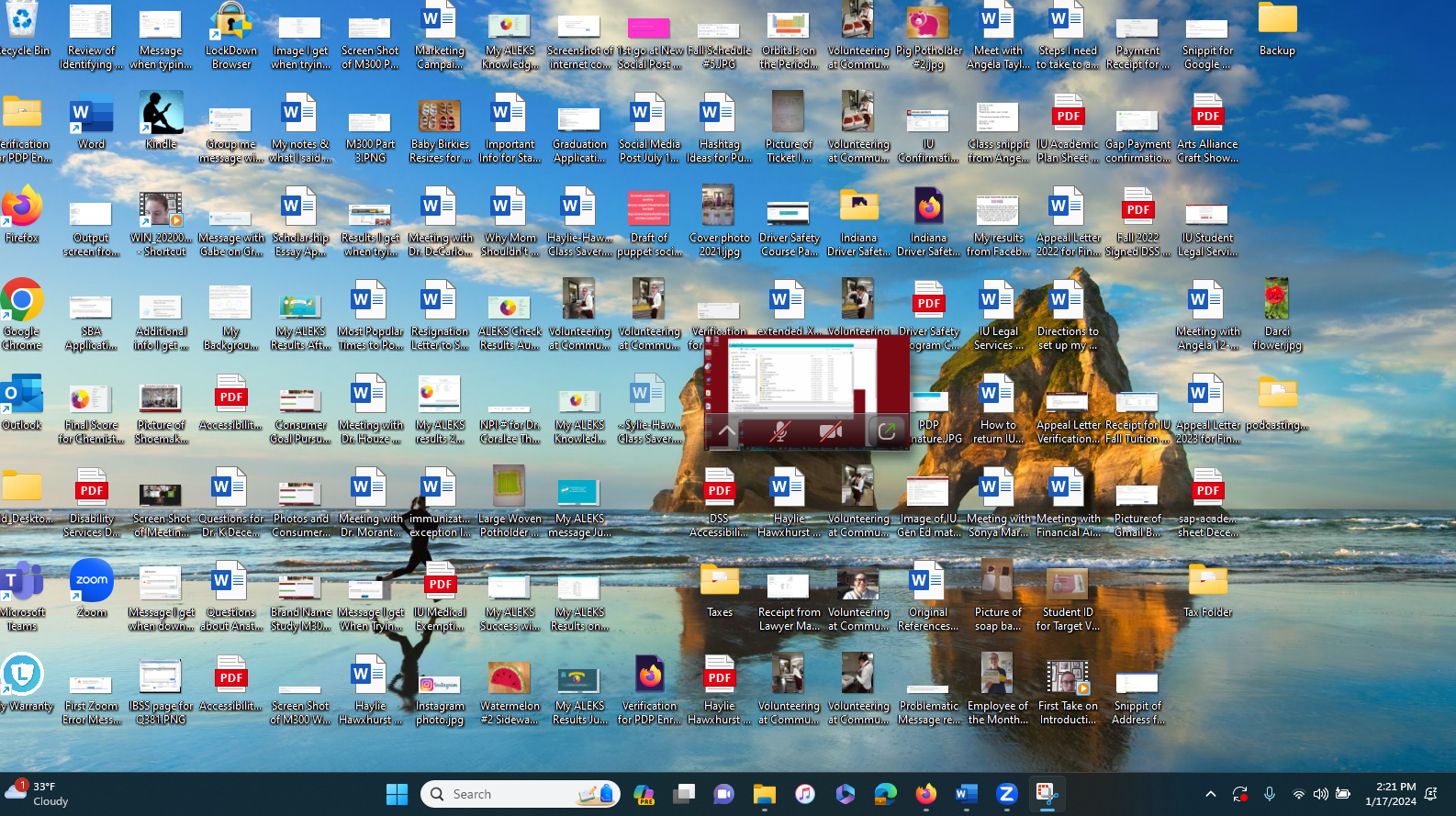 